       Wayne County Soil and Water Conservation District 823 S. Round Barn Rd., Suite 1, Richmond, Indiana 47374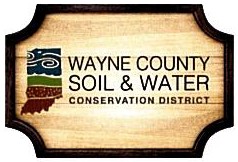 Phone (765) 966-0191 Ext. #3 Fax (855) 391-1922www.waynecountyswcd.orgMinutesBoard of Supervisors8:00 am, December 4, 2018Members present:	Others Present:Scott McCarty, Member                                                          	Mindy Jordan, District Coordinator/TreasurerCathy Becker, Vice Chairwoman	Ashley Pine, District ConservationistStephen Hayes Jr., Secretary                                                   Robert Chamness, Wayne Co. Council Liaison                                            Open Meeting:  Cathy Becker, Board of Supervisors Vice-Chairwoman calls the meeting to order at 8:05 a.m.Meeting Minutes:   Stephen Hayes Jr. motions to approve the November 6, 2018 Board Meeting Minutes.  Scott McCarty seconds the motion.  Motion passes.  Financial Report:  Stephen Hayes Jr. motions to approve the Financial reports.  Scott McCarty seconds the motion with the change.  Motion passes.Action Items:  New Business:Old Business:Mindy Jordan asks to finalize who will be doing what task during the Annual meeting.  Attendance was down at the meeting, so this is what was decided upon; via correspondence with Raquel Baker she said she will present the following awards River Friendly farmer, Goodyear, Outstanding Farmer.  Cathy Becker states that Eric Snyder, Chairman will be leading the Annual Meeting.  Supervisors decided that there will be two meats served at the Annual Meeting, one of the meats being brisket.  Mindy will touch base with LuAnne Holeva and see if she would be able to present the following awards; Top Soils, Merit Award, 4-H and Conservation of Education.  Mindy Jordan asks the Supervisors what topic they would like for Scott Caldwell to cover at the Annual Meeting.  Supervisors agreed that they would like for Scott to speak on his programs and his role at Ivy Tech.Supervisors spoke about candidates for potential election of supervisor for the Annual Meeting.  Stephen Hayes said he was going to reach out to Bill Brown and if Bill isn’t interested, Cathy Becker said she would reach out to Susan Miller.  Mindy Jordan shared the deadline to be 1/12/2019.Mindy Jordan asks the Supervisors what the plan for a Federal shutdown is, for there is a potential shutdown on 12/21/2018.  After a short discussion, Robert Chamness states that he overheard a conversation directing the SWCD employees are to report to the Annex Building to be assigned work to do there.  Mindy Jordan asks him about her own work that needs to be done?  Rather than doing other work.  She explains to him that secure Wi-Fi is all the employees need of carry out their work.  Cathy Becker agrees that the District work needs to be carried on and that she will have the Board of Supervisor Chairman follow up with HR.  For the staff reporting to the Annex is fine, but that their work needs be done. Monthly Reports:NRCS’s Report:Coordinator’s Report:Technician’s Report:   Educator’s Report:Scott McCarty motions to adjourn the meeting at 9:10 a.m.  Stephen Hayes seconds the motion.   Meeting adjourns.Minutes recorded and submitted by Mindy Jordan. Minutes approved: Dated: ___________             	 X__________________________                   	 X___________________________		 X___________________________   